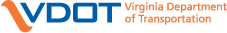 LAND USE PERMITChecklist for Processing Permit Requests on Limited Access Right-of-way(Must be completed by the appropriate District sections prior of submittal for review and approval by the Central Office Permit Manager & Chief Engineer)Structure and Bridge Section:Support with conditions / comments________________________________________________________________________________________________________________________________________________Oppose with comments________________________________________________________________________________________________________________________________________________Materials Section (notify DME if geotechnical report was required):Support with conditions / comments________________________________________________________________________________________________________________________________________________Oppose with comments________________________________________________________________________________________________________________________________________________L & D – Hydraulic Section:Support with conditions / comments________________________________________________________________________________________________________________________________________________Oppose with comments________________________________________________________________________________________________________________________________________________Traffic Engineering:Support with conditions / comments________________________________________________________________________________________________________________________________________________Oppose with comments________________________________________________________________________________________________________________________________________________Regional Traffic Operations Center:Support with conditions / comments________________________________________________________________________________________________________________________________________________ Oppose with comments________________________________________________________________________________________________________________________________________________Roadside Management Section (Vegetation Control – Landscaping):Support with conditions / comments________________________________________________________________________________________________________________________________________________Oppose with comments________________________________________________________________________________________________________________________________________________Office of Safety, Security and Emergency Management(OSSM) and an Operation Division:Support with conditions / comments________________________________________________________________________________________________________________________________________________Oppose with comments________________________________________________________________________________________________________________________________________________Office of Land Use:Support with conditions / comments________________________________________________________________________________________________________________________________________________Oppose with comments________________________________________________________________________________________________________________________________________________